International Right-of-Way Association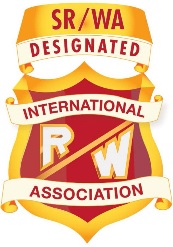 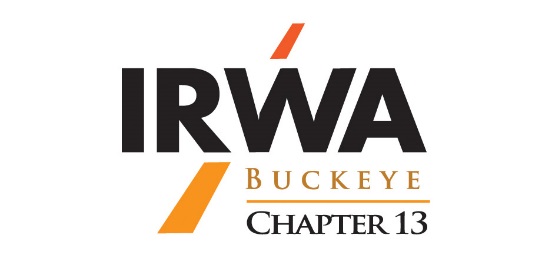 Chapter 13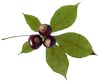 (Buckeye Chapter)Survey/Engineering DaySeptember 14, 2021Live at the Der Dutchman, Plain City, OhioVirtual option available for those that cannot attend in person.8:00 AM to 8:30 AM	Registration and Networking – Coffee and donuts8:30 AM to 9:00 AM	IR/WA General Membership Meeting – Rick Nichols, P.S., IR/WA Chapter 13 President, Presiding9:00 AM to 12:00 PM	Railroad Real Estate and Real Property Rights- Gary R. Kent, P.S. Integrated Services Director, Schneider GeomaticsScheduled Break at 10:30 AM12:00 PM to 1:00 PM	Lunch – 1 Hour – Opportunities for networking 1:00 PM to 2:00 PM	Managing your Survey Contractor- Terry Rowe, RPLS, LSLS, PMP, Survey Operations Manager, BOWMAN Consulting Group, LTD.2:00 PM to 2:10 PM	Break – 10 Minutes 2:10 PM to 3:10 PM	Evolving Survey Technologies – Impacting Workflows - Kevin Chappell, Principal – Director of Surveys, BOWMAN Consulting Group, LTD.3:10 PM to 3:20 PM	50/50 Raffle Winner – Pie for Your Thoughts! Winner3:20 PM		Adjournment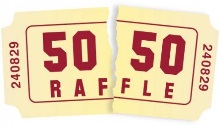 Seminar Coordinator: 	     Richard D. Nichols, P.S., McGill Smith Punshon, Inc.